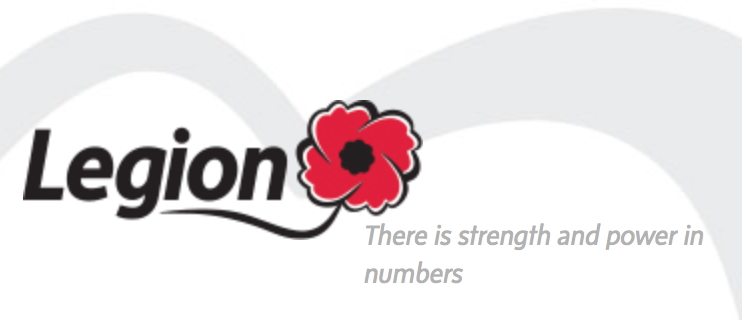                                      Royal Canadian LegionDistrict “A” TrainingBranch Vice President/Imm. Past/Succession PlanningSunday October 2, 2022Branch 243 75 Main Street, Ridgetown519-674-3421Branch Treasurer, Branch Secretary, Executive, 1st Vice President, Immediate Past Presidents, Succession PlanningBring your Royal Canadian Legion Officer’s Manual with youEveryone is welcome to attend.All Comrades of the Ladies Auxiliary are invited.NOTE:  Dress is casualAgenda	9:00 to 9:30 am Registration		9:30am– Opening & Remarks	9:15am – Workshop begins		12:00pm – 12:45pm	 Lunch at the Branch available		12:45	- Workshop ContinuesClosingNOTE: Let your Branch know if you are attending and Branches let your Zone Commander so they can let me know. I would like this count no later than September 25th to know many Comrades will be attending for lunch and setup.Debbie Crown - District “A” Leadership Development 